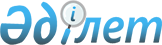 Об утверждении Положения коммунального государственного учреждения "Отдел сельского хозяйства Жалагашского района"
					
			Утративший силу
			
			
		
					Постановление Жалагашского районного акимата Кызылординской области от 13 октября 2014 года № 375. Зарегистрировано Департаментом юстиции Кызылординской области 04 ноября 2014 года № 4787. Утратило силу постановлением акимата Жалагашского района Кызылординской области от 11 мая 2016 года № 95      Сноска. Утратило силу постановлением акимата Жалагашского района Кызылординской области от 11.05.2016 № 95 (вступает в силу с 14.05.2016).

      В соответствии с Законом Республики Казахстан от 23 января 2001 года “О местном государственном управлении и самоуправлении в Республике Казахстан” и подпунктом 8) статьи 18 Закона Республики Казахстан от 1 марта 2011 года “О государственном имуществе” акимат Жалагашского района ПОСТАНОВЛЯЕТ:

      1. Утвердить прилагаемое Положение коммунального государственного учреждения “Отдел сельского хозяйства Жалагашского района”.

      2. Контроль за исполнением настоящего постановления возложить на заместителя акима Жалагашского района Елеусинова О. 

      3. Настоящее постановление вводится в действие по истечении десяти календарных дней после дня первого официального опубликования.

 Положение коммунального государственного учреждения “Отдел сельского хозяйства Жалагашского района” 1. Общие положения      1. Коммунальное государственное учреждение “Отдел сельского хозяйства Жалагашского района” является государственным органом Республики Казахстан, осуществляющим руководство в сфере сельского хозяйства.

      2. Учредителем коммунального государственного учреждения “Отдел сельского хозяйства Жалагашского района” явелятся акимат Жалагашского района. 

      3. Коммунальное государственное учреждение “Отдел сельского хозяйства Жалагашского района” осуществляет свою деятельность в соответствии с Конституцией и законами Республики Казахстан, актами Президента и Правительства Республики Казахстан, иными нормативными правовыми актами, а также настоящим Положением.

      4. Коммунальное государственное учреждение “Отдел сельского хозяйства Жалагашского района” является юридическим лицом в организационно-правовой форме государственного учреждения, имеет печати и штампы со своим наименованием на государственном языке, бланки установленного образца, в соответствии с законодательством Республики Казахстан счета в органах казначейства.

      5. Коммунальное государственное учреждение “Отдел сельского хозяйства Жалагашского района” вступает в гражданско-правовые отношения от собственного имени.

      6. Коммунальное государственное учреждение “Отдел сельского хозяйства Жалагашского района” имеет право выступать стороной гражданско-правовых отношений от имени государства, если оно уполномочено на это в соответствии с законодательством.

      7. Коммунальное государственное учреждение “Отдел сельского хозяйства Жалагашского района” по вопросам своей компетенции в установленном законодательством порядке принимает решения, оформляемые приказами руководителя коммунальное государственного учреждения “Отдел сельского хозяйства Жалагашского района” и другими актами, предусмотренным законодательством Республики Казахстан.

      8. Структура и лимит штатной численности коммунальное государственного учреждения “Отдел сельского хозяйства Жалагашского района” утверждаются в соответствии с действующим законодательством.

      9. Местонахождение юридического лица: индекс 120200, Республика Казахстан, Кызылординская область, Жалагашский район, поселок Жалагаш, улица ПДУ № 6.

      График работы коммунального государственного учреждения “Отдел сельского хозяйства Жалагашского района”: ежедневно, с понедельника по пятницу, с 9:00 до 19:00 часов (перерыв с 13:00 до 15:00 часов), кроме субботы и воскресенья, других выходных и праздничных дней, установленных законодательными актами. 

      10. Полное наименование государственного органа: коммунальное государственное учреждение “Отдел сельского хозяйства Жалагашского района”.

      11. Настоящее Положение является учредительным документом коммунальное государственного учреждения “Отдел сельского хозяйства Жалагашского района”.

      12. Финансирование деятельности коммунальное государственного учреждения “Отдел сельского хозяйства Жалагашского района” осуществляется из бюджета района.

      13. Коммунальному государственному учреждению “Отдел сельского хозяйства Жалагашского района” запрещается вступать в договорные отношения с субъектами предпринимательства на предмет выполнения обязанности, являющихся функциями коммунального государственного учреждения “Отдел сельского хозяйства Жалагашского района”.

 2. Миссия, основные задачи, функции, права и обязанности государственного органа      14. Миссия: коммунального государственного учреждения “Отдел сельского хозяйства Жалагашского района”: 

      Обеспечение необходимости удовлетворение спроса населения на продукцию сельского хозяйства на выгодных условиях внутреннего рынка.

      15. Задачи государственного учреждения “Отдел сельского хозяйства Жалагашского района”:

      1) осуществление государственной поддержки субъектов агропромышленного комплекса;

      2) создании условии для конкурентоспособности товаропроизводств сельского хозяйства;

      3) техническое оснащение агропромышленного комплекса, формирование вопросов о животноводстве, мелиорации, ирригации, дренажа и их осуществление;

      4) развитие сельских территории, регулирование семеноводства и земледелия; 

      5) информационно-консультационное обеспечение агропромышленного комплекса;

      6) принятие в участие разработке проектов актов акимата района и акима района.

      16. Функции коммунального государственного учреждения “Отдел сельского хозяйства Жалагашского района”:

      1) в рамках соответствующей программы сельскохозяйственного производства, оказать влияние по увеличению посевных площадей менее влагоемких и экономических для эффективности высокого уровня культуры;

      2) разработка прогнозов потребностей агропромышленного комплекса района в сельскохозяйственной технике и других материальных ресурсах;

      3) организация работ по сбыту сельскохозяйственной продукции в государственные ресурсы; 

      4) разработка приоритетных государственных программ развития отраслей сельского хозяйства и участие в их реализации;

      5) реализация перспективности районного сельского хозяйства и развитие текущего плана, анализ и прогнозирование тенденций развития отрасли;

      6) участие в реализации рекомендации, направленных на совершенствование экономического механизма хозяйствования в рыночных условиях субъектов сельскохозяйственного производства;

      7) координация работ, связанных с углублением экономических реформ на селе, участие в выполнении программ по финансово-экономическому оздоровлению;

      8) введение маркетинговых и рыночных исследований, координация работ по обмену маркетинговой и рыночной информацией между сельхозтоваропроизводителями и другими предприятиями;

      9) определение путей развития больших перерабатывающих предприятии и малых цехов;

      10) организация работ пунктов искусственного осеменения;

      11) осуществление государственной поддержки субъектов агропромышленного комплекса в соответствии с отраслевыми (секториальными), региональными программами и другими нормативными правовыми актами в данной сфере;

      12) решение вопросов, отнесенные к компетенции законодательством Республики Казахстан.

      17. Права и обязанности коммунального государственного учреждения “Отдел сельского хозяйства Жалагашского района”:

      1) осуществление комплексных мер по стимулированию наращивания производства и переработки сельскохозяйственной продукции для удовлетворения внутренних потребностей района и поставок за ее пределы;

      2) содействует созданию механизма регулирования аграрного рынка, рыночной инфраструктуры и необходимых экономических условий для всех сельскохозяйственных товаропроизводителей района;

      3) запрашивать и получать в установленном законодательством порядке от государственных органов, организации, их должностных лиц необходимую информацию для своих задач и функции; 

      4) осуществлять иные права в соответствии с законодательством Республики Казахстан.

  3. Организация деятельности государственного органа      18. Руководство коммунальнным государственным учреждением “Отдел сельского хозяйства Жалагашского района” осуществляется первым руководителем, который несет персональную ответственность за выполнение возложенных на коммунальное государственное учреждение “Отдел сельского хозяйства Жалагашского района” задач и осуществление им своих функций.

      19. Первый руководитель коммунальное государственного учреждения “Отдел сельского хозяйства Жалагашского района” назначается на должность и освобождается от должности акимом Жалагашского района.

      20. Полномочия первого руководителя коммунального государственного учреждения “Отдел сельского хозяйства Жалагашского района”:

      1) определяет обязанности и полномочия своих сотрудников в отдела;

      2) представляет отдел в государственных органах и иных организациях;

      3) подписывает приказы отдела; 

      4) в соответсвии с законодательством назначает на должности и освобождает от должностей сотрудников отдела;

      5) в установленном законодательством порядке поощряет и налогает дисциплинарные взыскания на сотрудников отдела;

      6) принимает меры, направленные на противодействие коррупции в отделе и несет персональную ответственность за принятие анткорупционных мер;

      7) организует работу по реализации политики гендерного равенства;

      8) действует без доверенности от имини отдела;

      9) заключает договора;

      10) выдает доверенности;

      11) принимает регламент по вопросам организации своих полномочий и внутренного распорядка;

      12) утверждает график личного приема физических лиц и представителей юридических лиц;

      13) осуществляет иные полномочия в соответствии с законодательством Республики Казахстан.

      Исполнение полномочий первого руководителя коммунального государственного учреждения “Отдел сельского хозяйства Жалагашского района” в период его отсутствия осуществляется лицом, его замещающим в соответствии с действующим законодательством.

      21. В заимоотношения между юридическим лицом и уполномоченным органом по государственному имуществу (местным исполнительным органом), юридическим лицом и уполномоченным органом соответствующей отрасли (местным исполнительным органом), админстрацией юридического лица и его трудовым коллективом регулируется законодательством Республики Казахстан. 

 4. Имущество государственного органа      22. Коммунальное государственное учреждение “Отдел сельского хозяйства Жалагашского района” может иметь на праве оперативного управления обособленное имущество в случаях, предусмотренных законодательством.

      Имущество коммунального государственного учреждения “Отдел сельского хозяйства Жалагашского района” формируется за счет имущества, переданного ему собственником, а также имущества (включая денежные доходы), приобретенного в результате собственной деятельности и иных источнников, не запрещенных законодательством Республики Казахстан.

      23. Имущество, закрепленное за коммунальнным государственным учреждением “Отдел сельского хозяйства Жалагашского района”, относится к коммунальной собственности.

      24. Коммунальное государственное учреждение “Отдел сельского хозяйства Жалагашского района” не вправе самостоятельно отчуждать или иным способом распоряжаться закрепленным за ним имуществом и имуществом, приобретенным за счет средств, выданных ему по плану финансирования, если иное не установлено законодательством.

      25. Акимат Жалагашского района осуществляет контроль за эффективностью использования и сохраность переданого коммунальному государственному учреждению “Отдел сельского хозяйства Жалагашского района” имущества.

      26. Акимат Жалагашского района закрепленного за коммунальным государственным учреждением “Отдел сельского хозяйства Жалагашского района” имущества вправе изять это имущества, либо перераспределить его между созданным им юридическим лицами по своему усмотрению, если иное не установлено законадательными актами Республики Казахстан.

 5. Реорганизация и упразднение государственного органа      27. Реорганизация и упразднение коммунальное государственного учреждения “Отдел сельского хозяйства Жалагашского района” осуществляются в соответствии с законодательством Республики Казахстан. 


					© 2012. РГП на ПХВ «Институт законодательства и правовой информации Республики Казахстан» Министерства юстиции Республики Казахстан
				
      Акима Жалагашского района

Т.Дуйсебаев
Утверждено постановлением
акимата Жалагашского района
от “13” октября 2014 года № 375